15.05.2020 - piątekKLASA IEDUKACJA WCZESNOSZKOLNATemat: Czego uczymy się od ptaków?Pojazdy powietrzne budowane przez człowieka – na podstawie tekstu „Ludzie jak ptaki” i filmu edukacyjnego . Głośne czytanie tekstu ze zrozumieniem. Ćwiczenia w opowiadaniu i ćwiczenia utrwalające pisownię wyrazów ze spółgłoską miękką dź, dzi. Układanie zadań do formuły matematycznej – ćwiczenia rachunkowe. Rozwiązywanie zadań matematycznych -  obliczenia w zakresie 20.W tym dniu uczniowie:W miarę możliwości przed zajęciami oglądają fragment filmu edukacyjnego – od 7 minuty – Pojazdy powietrzne https://www.youtube.com/watch?v=mRPyav8aT7UWypowiadają się na temat powietrznych  podróżyPracują z tekstem „Ludzie jak ptaki” – podręcznik s. 25. Uczą się czytać tekstuDoskonalą czytanie ze zrozumieniem – ćwiczenie z edukacji polonistycznej – s. 27 – 28Piszą w zeszycie po uprzedniej analizie  zdania  utrwalające pisownię wyrazów ze zmiękczeniami  - dyktando. Ćwiczenie to wykonamy na zajęciach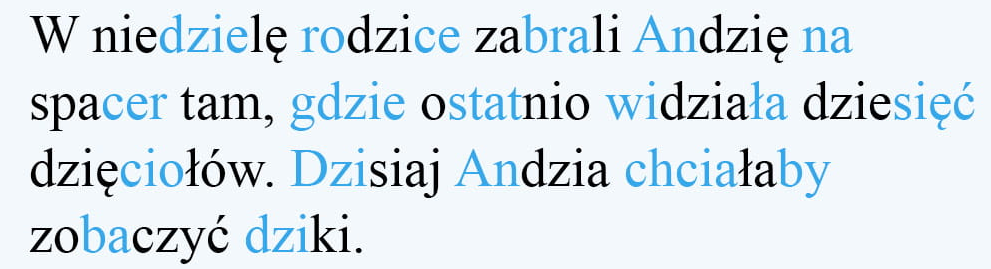 Proszę zrobić zdjęcie zeszytu z j. polskiego i mi odesłaćRozwiązują zadania matematyczne – ćwiczenie s. 48 – 49 – zadania wykonamy wspólnieDla chętnych – Ćwicz szybkie liczenie – gra planszowa – Wygraj z komputerem - https://zasobyip2.ore.edu.pl/uploads/publications/c24d39adbd1aabd773551669423538d8_/index.htmlWYCHOWANIE FIZYCZNETemat: Prezentacja układu- wykonaj nagranie swojego układu i prześlij mi na maila ewa.lakomska00@gmail.com lub na messangeraEDUKACJA MUZYCZNA  Temat: Nauka piosenki ,,Ptasie głosy''.Podręcznik strona 77